Gerrardstown Presbyterian Church 11am Worship & Service  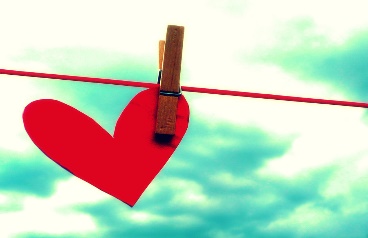 September 3, 2017~We Gather~PreludeWelcome and Announcements, Joys and Concerns of the ChurchPlease sign the red Friendship pad in the pew and pass along to others.*We greet one another in love – then please take your seats as we join in the centering song and prepare to worship God. Centering Song #627 I Love You, LordPrayer of Invocation*Call to Worship (Adapted from NRS Psalm 105) One:  O give thanks to the LORD, call on his name, make known his deeds among the peoples.All: Sing to him, sing praises to him; tell of all his wonderful works.One: Glory in his holy name; let the hearts of those who seek the LORD rejoice.All: Seek the LORD and his strength; seek his presence continually.One:  Remember the wonderful works he has done, his miracles, and the judgments he uttered,All: Let us remember and worship God!*Hymn of Praise: # 330 Our Help Is in the Name of God ~We Confess our Sin and Receive Pardon~Call to Confession: Let us confess to God our forgetfulness and faithlessness in our prayer of confession: Prayer of Confession: (unison) Loving God who never forgets us, we know that you are awesome in power and mighty to save, but when our lives seem torn apart by our circumstances, we forget. We become overwhelmed; we forget to remember how much bigger you are than anything we are facing. We forget to remember how your love has already overcome death through Jesus. Thank you for these reminders today …(time of silent confession)Assurance of Forgiveness One: Nothing can ever stop God from loving us or forgiving us in and through Jesus.All: We receive God’s forgiveness and we rejoice!*Gloria Patri~We Hear a Word from the Lord~ 		Children’s MessageHymn of Meditation #462 I Love to Tell the StoryPrayer of IlluminationFirst Scripture Lesson: Psalm 42Leader: The Word of the LordPeople: Thanks be to God.Sermon: Making Memories: Why We RememberSecond Scripture Lessons: Gen. 1:26-27, John 16:1-16, and other NT verses~We Respond in Joyful Service~Prayers of IntercessionCall to OfferingOffertory*Doxology*Prayer of Thanksgiving*A Litany of Why We Remember~We Go Forth to Serve~*Closing Hymn: #634 To God Be the Glory *Charge and Benediction *Benediction Response: # Refrain from #634 “Praise the Lord, praise the Lord; let the earth hear his voice! Praise the Lord, praise the Lord: let the people rejoice! O come to the Father, through Jesus the Son, and give him the glory: great things he has done!” PostludeAdam Oester, Lay Leader Beverly Hughes, OrganistRev. Karen Greenawalt, Pastor*You are invited to stand                                                    Welcome to Gerrardstown Presbyterian Church. We are glad you are here! If you are a first time guest, please fill out the Red Friendship pads in the pew. We invite you to prayerfully consider GPC a place to call home. If you would like to become a member please talk to Pastor Karen.Children are a vital part of our congregation. Each Sunday we offer Sunday school at 9:45am downstairs, a Children’s Message in worship and Children’s Church downstairs after the Children’s Message. Child care is also available in the nursery downstairs for all those 2 years and younger.Coffee and Conversations began today. Next week join us at 9:45am for the study of the Gospel of Mark. Chapter 3GPS Music Team is ready to begin Fall rehearsals Tuesday Sep. 5th 7pm in the sanctuary. We pray for: Larry Crowell, Steve Ripley, Greg Dessert, Family and Friends of Grace Weekley, Judith Becker, Michael Roberts, Ryan Hart, Arlene Rose, Sheila Brookman, Anna Shaffer, Susan Fronck, Marilyn, Sandy Lewis, Michael Campbell, Bill and Janet Starr and son-in-law Matthew Baynes and family, Donald Richter, Regis and Betty Knauff, Eileen Pettersen, Gerrit Myers, Mike Jessup,  Allen Martin, Curtis Butts, Janet Sherrard, Dick LeDane, Amelia Sturm,  Samantha Oester, Jim Butts, Kenda Butts, Leonard McDaniel, Linda Stillwell, Peter Housel, those struggling with addictions and their families, those who are grieving, and those who affected by storms in Texas.Upcoming Events: Red Cross Blood Drive – Tues. Sep. 5 12pm-5pm in the Hall. Please sign up to help or give blood.EPMC Music Fest – stay tuned for a new dateThe Big Event – Sep. 16th at Massanetta SpringsCommunity Dinner- Tues. Sep. 26th 4:30pm-6:30pmSaturday Sep. 30 –Make and Take at 10am To contact Pastor Karen please call the church office 304-229-2316 or her cell 407-619-2821. The church email is gerrardstpc@gmail.com , our webpage is  http://gerrardstownpc.com/ . Like us on Facebook at Gerrardstown Presbyterian Church Life.  A Litany of Why We RememberWe remember because we are made in God’s image.We remember in order to understandWe remember as a warningWe remember so we can repentWe remember to keep our spirits upWe remember in order to do the right thingWe remember in order to prayWe remember to gain confidence for the futureWe remember so we can be filled with joyWe remember so we can give help.We remember in order to give thanksWe remember in order to reconcileWe remember in order to love othersWe remember because the Lord is coming again.